Муниципальное бюджетное общеобразовательного учреждения«Средняя  общеобразовательная  школа №3 п. Смидович»Положение о методическом объединении классных руководителей муниципального бюджетного общеобразовательного учреждения «Средняя общеобразовательная школа № 3 п. Смидович»Общие положенияМетодическое объединение классных руководителей – структурное подразделение внутришкольной системы управления воспитательным процессом, координирующее информационно-методическую и организационную, воспитательную работу классных руководителей 1-11 классов.Настоящее положение утверждается приказом директора школы и согласовывается с членами методического объединения.Методическое объединение классных руководителей объединяет учителей начальных классов с 1-11 классы.Работа методического объединения организуется на основе планирования, отражающего план работы школы, рекомендаций вышестоящих органов управления образования и утверждается директором школы.1.5 Школьное методическое объединение классных руководителей свою деятельность осуществляет в тесном контакте с методическим советом школы.1.6 ШМО классных руководителей координирует свою деятельность со школьным методическим советом.Цель работы методического объединения:Школьное методическое объединение классных руководителей - это объединение классных руководителей начального, среднего и старшего звена, создаваемое с целью методического обеспечения воспитательного процесса, исследования его эффективности, повышения профессионального мастерства педагогов.Основные задачи методического объединения классных руководителей.Повышение теоретического, научно-методического уровня подготовки классных руководителей по вопросам психологии и педагогики воспитательной работы.Организация программно - методического сопровождения организации воспитательной работы в классе, школе, способствующей совершенствованию и повышению эффективности воспитательной работы в школе;Обеспечение выполнения единых принципиальных подходов к воспитанию и социализации учащихся.Формирование мотивационной сферы педагогов в целях совершенствования профессиональной компетентности;обобщение, систематизация и распространение передового педагогического опыта.вооружение	классных	руководителей	современными	воспитательными технологиями и знанием современных форм и методов работы;координация	планирования,	организации	и	педагогического	анализа воспитательных мероприятий в классных коллективах;Содействие становлению и развитию системы воспитательной системы образовательного учреждения.Функции методического объединения классных руководителей.Создание условий для непрерывного образования педагогов;Разрабатывает Концепцию воспитания	и	воспитательную программу образовательного учреждения.Координирует воспитательную деятельность классных коллективов и организует их взаимодействие в педагогическом процессе.Вырабатывает	и	регулярно	корректирует	принципы	воспитания	и социализации учащихся.Организует изучение и освоение классными руководителями современных технологий воспитания, форм и методов воспитательной работы.Обсуждает социально-педагогические программы классных руководителей, материалы обобщения педагогического опыта работы классных руководителей.Полномочия и ответственность школьного методического объединения классных руководителей.Полномочия:-участвует в разработке образовательной программы учреждения, программ, отражающих воспитательную деятельность общеобразовательного учреждения;-выносит на рассмотрение администрацией школы инициатив по выбору приоритетных направлений развития воспитательной работы школы-участвует в оценке воспитательной деятельности и профессионального ма-представляет передовой педагогический опыт членов методического объединениях на профессиональных педагогических сообществах различного уровня.Ответственность:за объективность анализа деятельности классных руководителей;за своевременную реализацию основных направлений воспитательной работы в школе;за качественную разработку и проведение каждого мероприятия по плану работы МО;за корректность обсуждаемых вопросов.Содержание деятельности методического объединения классных руководителей6.1 Планирование и организация работы методического объединения классных руководителей:разработка и утверждение планов воспитательной работы, циклограмм деятельности педагогов; анализ результатов воспитательной работы образовательного учреждения; разработка методического сопровождения воспитательного процесса; разработка методик (техник) и инструментария выявления результативности проведения воспитательной работы по всем направлениям деятельности.Создание организационно-педагогических условий для совершенствования профессиональной компетентности членов методического объединения: оказание адресной методической помощи (групповые и индивидуальные консультации, наставничество).Осуществление анализа качества оказания воспитательных услуг по направлениям:-состояние воспитания в процессе обучения;-создание дополнительного пространства для самореализации личности во внеурочное время;-методическое обеспечение воспитательного процесса;-формирование воспитательной работы общеобразовательного учреждения;-организация социально-профилактической работы;-мониторинг	уровня	воспитанности	обучающихся	и	развития	классных ученических коллективов;-мониторинг	профессиональной	позиции	педагогов,	осуществляющих воспитательный процесс в школе.Систематизация, обобщение и пропаганда педагогического опыта: организация методических выставок; разработка методических рекомендации по приоритетным направлениям работы; подготовка творческих отчетов, мастер - классов, педагогических марафонов; педагогические чтения; семинары.Повышение профессионального мастерства классных руководителей-через самообразование классных руководителей;-участие в курсах повышения квалификации;-подготовку творческих работ, выступлений, докладов на мероприятиях различногоуровня;-методическую работу, организуемую в ШМО;Организация внеучебной деятельности обучающихся.Организация деятельности и управления МО.Методическое объединение классных руководителей строит свою работу на основе анализа и годового плана работы в соответствии с методической темой образовательного учреждения. Заседания ШМО проводятся не реже 1 раза в учебную четверть и протоколируются.Руководитель ШМО назначается директором образовательного учреждения- заместитель директора по воспитательной работе или опытный классный руководитель.Функциональные обязанности руководителя методического объединения классных руководителей.Несет ответственность за:-планирование,	подготовку,	проведение	и	анализ	деятельности методического объединения;-своевременное	составление	документации	о	работе	объединения	и проведенных мероприятиях;-соблюдение принципов организации воспитательной работы;-выполнение классными руководителями их функциональных обязанностей;-повышение научно-методического уровня воспитательной работы;-совершенствование	психолого-педагогической	подготовки	классных руководителей;-пополнение «Портфолио классного руководителя;-участие	в тематическом	и	персональном	контроле	за	воспитательным процессом;-формирование банка данных воспитательных мероприятий.Организует:взаимодействие	классных	руководителей	-	членов	методического объединения между собой и с другими подразделениями школы;открытые	мероприятия,	семинары,	конференции,	заседаниях методического объединения в других формах;изучение,	обобщение	и	использование	в	практике	работы	школы передового педагогического опыта классных руководителей;-участие членов МО в исследовательской, методической работе школы по вопросам воспитания;консультации	по	вопросам	воспитательной	работы	классных руководителей;координирует	планирование,	организацию	и	педагогический	анализ воспитательных мероприятий классных коллективов;содействует становлению и развитию системы воспитательной работы классных коллективов.-координирует	работу	методического	объединения	с	вышестоящими муниципальными методическими службами.-совместно с заместителем директора по воспитательной работе организует проблемные (творческие) группы педагогов и курирует их деятельность.VIII. Документация и отчетность методического объединения классных руководителей- приказ об открытии методического объединения и назначении на должность председателя методического объединения;- положение о методическом объединении;- статистические сведения (банк данных) о членах методического объединения (количественный и качественный состав);- годовой план работы методического объединения;- протоколы заседаний методического объединения;- аналитические материалы по итогам работы за год, о результатах проведенных мероприятий, тематического, административного контроля;- инструктивно-методические документы, касающиеся воспитательной работы в классных коллективах и деятельности классных руководителей;;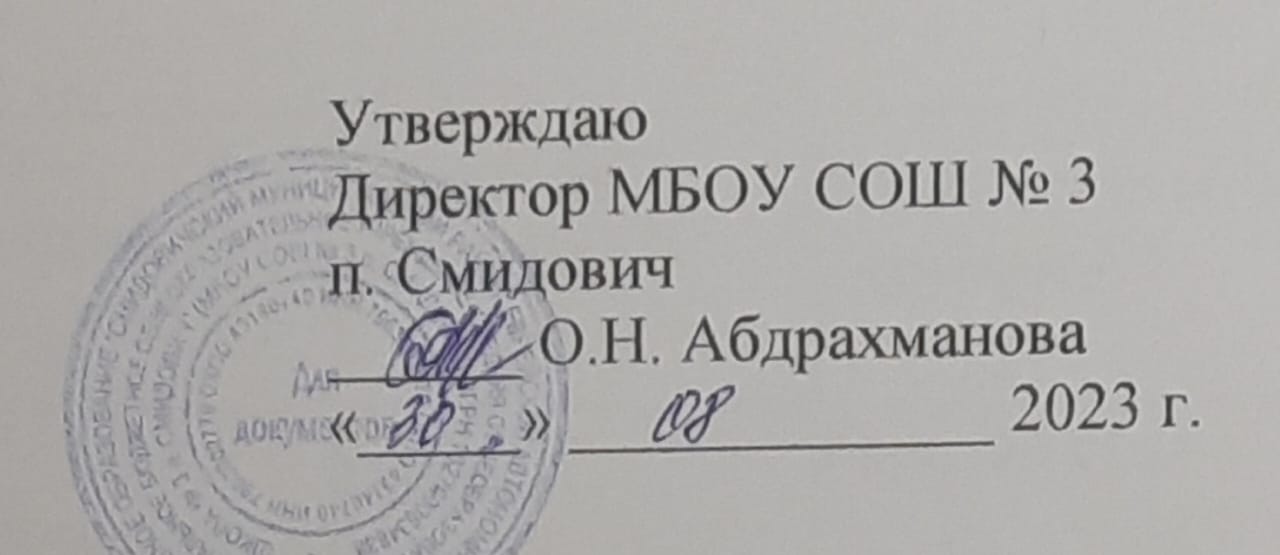 